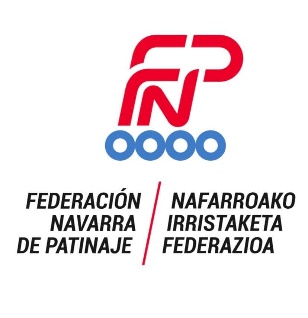 HOJA DE MATRÍCULACurso de Monitor/a de Patinaje de Nivel 1- Fecha de inscripción (día en el que se entrega la documentación):- Modalidad (Hockey sobre Patines o Patinaje de Velocidad): -Nombre y apellidos:- D.N.I.:	                          - Fecha de nacimiento:- Lugar de nacimiento:- Dirección completa:- Población: 		            C.P.:- Teléfono:			E-mail:- Titulación Académica:PAGO DE LA CUOTA DE INSCRIPCIÓN:El importe de la preinscripción del curso es de 300€ que se efectuará mediante transferencia bancaria al número de cuenta ES76 3008 0202 3234 6512 7623 (Caja Rural), cuyo titular es la Federación Navarra de Patinaje, indicando como concepto del ingreso: “N1 – Hockey o Velocidad – nombre y apellido”. El resguardo de la transferencia se deberá entregar junto a esta hoja de matrícula y el resto de documentación que se especifica en el punto 6.1 de la convocatoria.*Para más información pueden contactar en el correo scomunes.mikel@gmail.com 